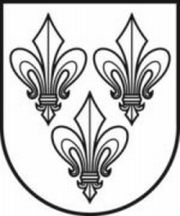 JURBARKO RAJONO SAVIVALDYBĖS TARYBASPRENDIMASDĖL MOKESČIO UŽ FORMALŲJĮ ŠVIETIMĄ PAPILDANTĮ UGDYMĄ JURBARKO ANTANO SODEIKOS MENO MOKYKLOJE MOKĖJIMO TVARKOS APRAŠO PATVIRTINIMO2014 m. balandžio 24 d. Nr. T2-116JurbarkasVadovaudamasi Lietuvos Respublikos vietos savivaldos įstatymo 16 straipsnio 2 dalies 37 punktu, 18 straipsnio 1 dalimi, Lietuvos Respublikos švietimo įstatymo 70 straipsnio 9 dalimi ir atsižvelgdama į Jurbarko Antano Sodeikos meno mokyklos 2014 m. vasario 28  d. raštą Nr. SD-17 „Dėl mokėjimo už mokslą lengvatų taikymo“, Jurbarko rajono savivaldybės taryba
n u s p r e n d ž i a:1. Patvirtinti Mokesčio už formalųjį švietimą papildantį ugdymą Jurbarko Antano Sodeikos meno mokykloje mokėjimo tvarkos aprašą (pridedama).2. Pripažinti netekusiu galios Jurbarko rajono savivaldybės tarybos 2012 m. lapkričio 29 d. sprendimą Nr. T2-310 „Dėl mokesčio už neformalųjį švietimą Jurbarko rajono Antano Sodeikos meno mokykloje“.3. Sprendimas įsigalioja nuo 2014 m. gegužės 1 d. Savivaldybės meras	Ričardas Juška______________PATVIRTINTAJurbarko rajono savivaldybės tarybos2014 m. balandžio 24 d. sprendimu Nr. T2-116MOKESČIO UŽ FORMALŲJĮ ŠVIETIMĄ PAPILDANTĮ UGDYMĄ JURBARKO ANTANO SODEIKOS MENO MOKYKLOJE MOKĖJIMO TVARKOS APRAŠASI. BENDROJI DALIS1. Mokesčio už formalųjį švietimą papildantį ugdymą Jurbarko Antano Sodeikos meno mokykloje mokėjimo tvarkos aprašas (toliau – Aprašas) nustato mokesčio už formalųjį švietimą papildantį ugdymą (toliau – mokestis) Jurbarko Antano Sodeikos meno mokykloje (toliau – mokykla) dydį, jo mokėjimo tvarką ir mokesčio lengvatas.2. Apraše vartojamos sąvokos sutampa su Lietuvos Respublikos švietimo įstatyme ir Lietuvos Respublikos socialinės paramos mokiniams įstatyme vartojamomis sąvokomis.II. MOKESČIO DYDIS, LENGVATOS3. Nustatomi šie mėnesiniai mokesčiai:3.1. Jurbarko rajono savivaldybėje gyvenantiems ir savivaldybės teritorijoje esančiose bendrojo ugdymo mokyklose besimokantiems mokiniams  už pradinio, pagrindinio ir išplėstinio ugdymo programą – 14 eurų;3.2. gyvenantiems ir nesimokantiems Jurbarko rajono savivaldybės bendrojo ugdymo mokyklose:3.2.1. besimokantiems pagal  muzikos skyriaus pradinio, pagrindinio ir išplėstinio ugdymo programą – 21 euras;3.2.2. besimokantiems pagal šokio dailės, teatro pradinio, pagrindinio ir išplėstinio ugdymo programą – 14 eurų.3.3. pasirinkusiems antrą kito skyriaus (pvz. muzikos ir dailės, dailės ir choreografijos ir t.t.) pradinio, pagrindinio ir išplėstinio ugdymo programą –21 euras;3.4. ugdomiems pagal ankstyvojo ugdymo programą:3.4.1. grupinės pamokos (šokio, dailės, teatro skyriuose) – 7 eurai;3.4.2. grupinės ir individualios pamokos arba tik individualios pamokos (muzikos skyriuje) – 14 eurų;3.5. dalyvaujantiems trumpalaikėse meninės saviraiškos programose:3.5.1. grupinės pamokos (šokio, dailės, teatro skyriuose) – 7 eurai;3.5.2. grupinės ir individualios pamokos arba tik individualios pamokos (muzikos skyriuje) – 14 eurų.3.6. pageidaujantiems gauti suaugusiųjų neformaliojo švietimo paslaugas:3.6.1. grupinės pamokos – 21 euras;3.6.2. individualios pamokos (viena akademinė pamoka) – 7 eurai.2016 m. rugsėjo 29 d. Jurbarko rajono savivaldybės tarybos sprendimo Nr. T2-264 redakcija4. Mokesčio suma apskaičiuojama eurais, centai apvalinami.2014 m. rugsėjo 25 d. Jurbarko rajono savivaldybės tarybos sprendimo Nr. T2-248 redakcija5. Mokiniams, kuriems vadovaujantis Mokinių nemokamo maitinimo Jurbarko rajono savivaldybės mokyklose tvarkos aprašu paskirtas nemokamas maitinimas, gali būti taikoma 50 proc. mokesčio lengvata.6. Lengvata netaikoma tiems mokiniams, kurių pažangumo vidurkis kiekvieno mokslo metų pusmečio pabaigoje mažesnis nei 8 balai (pirmus mokslo metus besimokantiems mokiniams ši nuostata netaikoma I pusmetį).7. Tėvams (globėjams, rūpintojams) prašymus dėl lengvatos taikymo mokyklai pateikus iki einamųjų metų spalio 1 d. ir sausio 15 d., lengvata pradedama taikyti už tą patį mėnesį.8. Tuo atveju, jei tėvai prašymus pateikia vėliau, lengvata taikoma nuo kito mėnesio pirmos dienos.9. Mokyklos direktorius iki einamųjų metų spalio 5 d. ir sausio 20 d. Jurbarko rajono savivaldybės administracijos Socialinės paramos skyriui (toliau – Socialinės paramos skyrius) pateikia mokinių, kurių tėvai (globėjai, rūpintojai) kreipėsi dėl lengvatos taikymo, sąrašą.10. Socialinės paramos skyrius per 10 darbo dienų nuo šio aprašo 9 punkte nurodyto sąrašo gavimo jį patikrina ir pateikia mokinių, kuriems paskirtas nemokamas maitinimas, sąrašą. 11. Sprendimą dėl lengvatos taikymo priima mokyklos direktorius, mokyklos tarybai apsvarsčius iš Socialinės paramos skyriaus gautą informaciją ir mokinio pažangumą.12. Jeigu mokyklą lanko 3 ir daugiau vienos šeimos vaikų ir jų pažangumo vidurkis didesnis nei 8 balai, tačiau jie neįtraukti į Socialinės paramos skyriaus pateiktą mokinių, kuriems paskirtas nemokamas maitinimas, sąrašą, mokyklos tarybos sprendimu jiems gali būti suteikiama lengvata iki 50 proc.III. MOKESČIO MOKĖJIMO IR NAUDOJIMO TVARKA13. Mokestis mokamas kiekvieną mėnesį į mokyklos sąskaitą.14. Mokestis nemokamas:14.1. už birželio, liepos ir rugpjūčio mėnesius;14.2. nepaprastosios padėties, ekstremalios situacijos, epidemijos arba karantino laikotarpiu, jei tuo metu ugdymo procesas negali vykti mokiniams dalyvaujant fiziškai ugdymo veiklose.2020 m. balandžio 9 d. Jurbarko rajono savivaldybės tarybos sprendimo Nr. T2-95 redakcija15. Surinktos mokesčio lėšos apskaitomos ir naudojamos pagal patvirtintą specialiųjų programų išlaidų sąmatą.IV. BAIGIAMOSIOS NUOSTATOS	16. Už teisingą mokesčio surinkimą ir apskaitą atsako mokykla.	17. Mokesčio surinkimą, naudojimą ir lengvatų taikymo pagrįstumą kontroliuoja Jurbarko rajono savivaldybės kontrolės ir audito tarnyba.	18. Šis Aprašas gali būti keičiamas ar pripažįstamas netekusiu galios Jurbarko rajono savivaldybės tarybos sprendimu.______________________